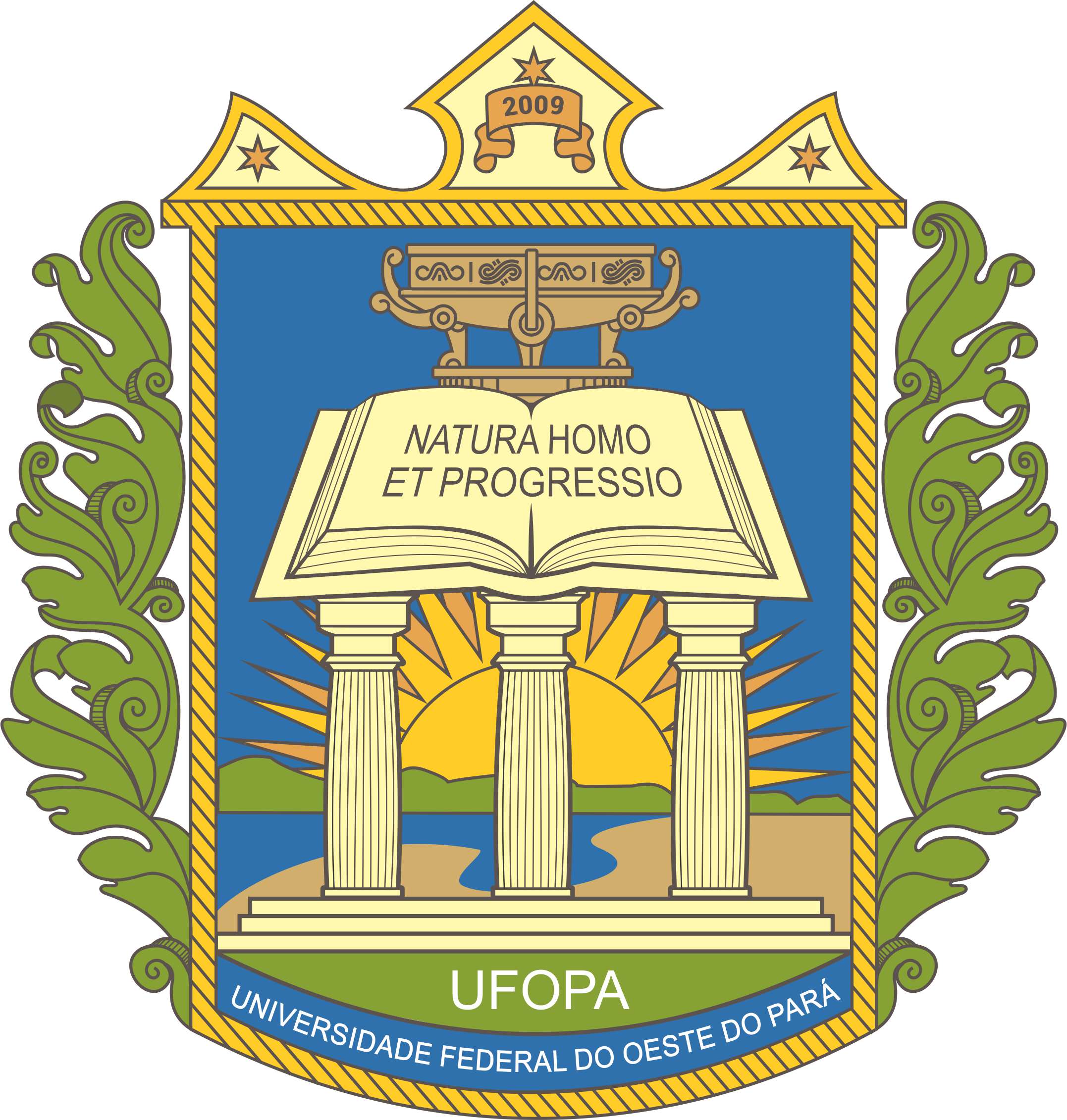 UNIVERSIDADE FEDERAL DO OESTE DO PARÁGABINETE DA REITORIACOMITÊ GESTOR DOS PROGRAMAS INSTITUCIONAISEDITAL CONJUNTO PROENSINO/PIBIC/PIBEX Nº 001/2019TERMO DE DESISTÊNCIA DE BOLSA, PELO(A) DOCENTE CONTEMPLADO(A)Eu,___________________________________________________, professor(a) do Magistério Superior, lotado(a) no(a) Instituto/Campus __________________________, contemplado com 1 (uma) bolsa na (   ) Modalidade 1 (PSR-Ampla concorrência-Sede) , (   ) Modalidade 2 (PSR-Cotas-Sede), (   ) Modalidade 3 (PSE-Sede), (   ) Modalidade 4 (PSR-Ampla concorrência-Campi) , (   ) Modalidade 5 (PSR-Cotas-Campi), (   ) Modalidade 6 (PSE-Campi), no EDITAL CONJUNTO PROENSINO/PIBIC/PIBEX Nº 001/2019, declaro para os devidos fins minha desistência da participação no referido programa a partir de ____/____/____, pelos seguintes motivos:___________________________________________________________________________________________________________________________________________________________________________________     Santarém-Pa, ____ de ___________________ de ________ _________________________________________  Professor(a)-Orientador(a)À Pró-Reitoria responsável, (preenchimento pelo servidor)Em, ____________________, ____ de ___________________ de ________  _________________________________________                                               (Assinatura e carimbo do (a) Servidor(a) ) 